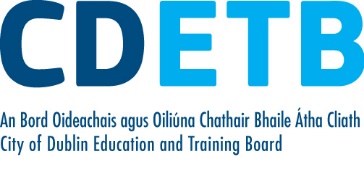 Prompt Payments by Public Sector BodiesReporting Template pursuant to Government Decision S29296 of 2 and 8 March 2011 and 28 March 2017 by:The Health Service Executive, the Local Authorities, State Agencies and all other Public Sector Bodies, (excluding Commercial Semi State bodies)Parent Government Department: Department of Education and SkillsPublic Sector Body: City of Dublin ETBQuarterly Period Covered:  01 July 2021 - 30th September 2021Signed:  Finance Dept.Date:  21/10/21Please return completed template to:  PromptPaymentReturns@education.gov.ieDetailsNumberValue(€)Percentage (%) oftotal number of payments madeTotal payments made in Quarter5,9377,611,056100Payments made within 15 days2,3623,552,68039.78Payments made within 16 days to 30 days2,8173,847,24647.45Payments made in excess of 30 days that were subject to LPI and compensation costs3012,694.51Payments made in excess of 30 days that were not subject to LPI and compensation costs728198,43712.26Amount of late payment interest (LPI) paid in QuarterN/A30N/AAmount of compensation costs paid in QuarterN/A1,240N/A